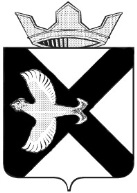 Боровская  поселковая  ДумаР Е Ш Е Н И Е__ ________  2014 г.					                    №  п. БоровскийТюменского муниципального районаВ соответствии со статьей 17 Федерального закона от 02.03.2007 N 25-ФЗ "О муниципальной службе в Российской Федерации", Уставом муниципального образования посёлок Боровский, Боровская поселковая Дума решила:1. Утвердить Положение о проведении конкурса на замещение вакантной должности муниципальной службы в администрации муниципального образования посёлок Боровский согласно приложению.2. Настоящее решение вступает в силу с момента его подписания.3. Контроль за исполнением настоящего решения возложить на постоянную комиссию по местному самоуправлению и нормотворчеству.Приложениек решениюБоровской поселковой Думыот _________ 2014 г. N ____Положение
о проведении конкурса на замещение вакантной должности муниципальной службы в администрации муниципального образования посёлок БоровскийI. Общие положения1. Настоящее Положение устанавливает порядок проведения конкурса на замещение вакантной должности муниципальной службы в администрации муниципального образования посёлок Боровский.2. Конкурс проводится в целях:- обеспечения прав граждан Российской Федерации на равный доступ к замещению вакантной должности муниципальной службы в администрации муниципального образования посёлок Боровский (далее - вакантная должность);- отбора кандидатов, наиболее подходящих для замещения вакантных должностей, из общего числа кандидатов, соответствующих квалификационным требованиям, установленным законодательством;- совершенствования работы по подбору и расстановке кадров в администрации муниципального образования посёлок Боровский;- комплексного использования мер по предупреждению коррупции.3. Решение о проведении конкурса принимается Главой администрации муниципального образования посёлок Боровский при наличии вакантной должности муниципальной службы и невозможности замещения вакантной должности из кадрового резерва.По решению  Главы администрации муниципального образования посёлок Боровский замещение вакантной должности муниципальной службы может осуществляться в порядке назначения, без проведения конкурса.4. Конкурс не проводится:- при назначении на вакантную должность муниципального служащего (гражданина), состоящего в кадровом резерве или резерве управленческих кадров на указанную должность;- при назначении на отдельные должности муниципальной службы, при замещении которых, в соответствии с должностными обязанностями, необходим доступ к государственной тайне;- при заключении срочного трудового договора (контракта).II. Участники конкурса1. К участию в конкурсе допускаются граждане Российской Федерации, достигшие возраста 18 лет, соответствующие установленным квалификационным требованиям для замещения должностей муниципальной службы, представившие в установленный срок все необходимые документы.Муниципальный служащий вправе на общих основаниях участвовать в конкурсе независимо от того, какую должность муниципальной службы он замещает на период проведения конкурса.2. Квалификационные требования к кандидатам на замещение вакантных должностей муниципальной службы установлены федеральным и областным законодательством, Положением "О муниципальной службе в муниципальном образовании поселок Боровский Тюменского района Тюменской области ", утвержденным решением Думы от 12.04.2010 № 21.3. При проведении конкурса кандидатам гарантируется равенство прав в соответствии с действующим законодательством.III. Порядок проведения конкурса1. Конкурс проводится в два этапа. В соответствии с решением, принятым согласно п. 3 раздела 1 настоящего Положения, осуществляется опубликование условий проведения этапов конкурса.2. Опубликование условий проведения конкурса осуществляется через средства массовой информации в газете «Боровские вести», на официальном сайте Тюменского муниципального района и Администрации муниципального образования посёлок Боровский не позднее, чем за 20 дней до дня проведения конкурса.3. При опубликовании условий конкурса указываются:- наименование вакантной должности муниципальной службы, в отношении которой объявляется конкурс;- требования (в том числе квалификационные), предъявляемые к участнику конкурса на замещение вакантной должности;- место (адрес кадровой службы, телефон, факс) время и срок приема документов;- сведения о дате, времени и месте проведения конкурса;- перечень предоставляемых документов в соответствии с п. 4 настоящего раздела;- проект трудового договора;- иные сведения в соответствии с действующим законодательством.4. Гражданин, изъявивший желание участвовать в конкурсе, лично представляет в Администрацию муниципального образования посёлок Боровский должностному лицу, в должностные обязанности которого входит осуществление кадровой работы:1) личное заявление на имя Главы администрации муниципального образования посёлок Боровский на участие в конкурсе;2) собственноручно заполненную и подписанную анкету, по форме утверждённую распоряжением Правительства Российской Федерации; 3) копию паспорта;4) копию трудовой книжки, за исключением случаев, когда трудовой договор (контракт) заключается впервые;5) копию документа об образовании;6) копию страхового свидетельства обязательного пенсионного страхования, за исключением случаев, когда трудовой договор (контракт) заключается впервые;7) копию свидетельства о постановки физического лица на учет в налоговом органе по месту жительства на территории Российской Федерации;8) копию документа воинского учета - для военнообязанных и лиц, подлежащих призыву на военную службу;9) заключение медицинского учреждения об отсутствии заболевания, препятствующего поступлению на муниципальную службу;10) сведения о доходах, об имуществе и обязательствах имущественного характера гражданина, претендующего на замещение должности муниципальной службы, включенной в соответствующий перечень, установленный муниципальным правовым актом;11) сведения о доходах, об имуществе и обязательствах имущественного характера супруги (супруга) и несовершеннолетних детей гражданина, претендующего на замещение должности муниципальной службы, перечень которых установлен муниципальным правовым актом.12) иные документы, предусмотренные федеральными законами, указами Президента Российской Федерации и постановлениями Правительства Российской Федерации.Гражданин не допускается к участию во втором этапе конкурса в случае несвоевременного представления документов, представления их не в полном объеме, недостоверности представленных сведений, несоответствия гражданина требованиям, предъявляемым к вакантной должности муниципальной службы, а также в связи с ограничениями, установленными законодательством Российской Федерации о муниципальной службе для поступления на муниципальную службу и ее прохождения. Граждане, не допущенные к участию во втором этапе конкурса, информируются в письменном виде о причинах отказа участия во втором этапе конкурса.5. Кадровая служба (соответствующее должностное лицо) может в порядке, установленном действующим законодательством, осуществлять проверку достоверности сведений, представленных участником конкурса.6. Установление в ходе проверки обстоятельств, препятствующих в соответствии с действующим законодательством поступлению гражданина на муниципальную службу:1) на стадии подготовки к проведению конкурса влечет недопущение к участию в конкурсе;2) во время или после проведения конкурса, но до назначения на должность муниципальной службы влечет отказ в назначении на вакантную должность;3) после назначения на должность муниципальной службы влечет увольнение с указанной должности в соответствии с действующим законодательством.7. Гражданин, не допущенный к участию в конкурсе на замещение вакантной должности, вправе обжаловать это решение в порядке, установленном действующим законодательством.8. Непосредственное проведение конкурса осуществляется конкурсной комиссией, сформированной в соответствии с настоящим положением.9. На первом этапе конкурса конкурсная комиссия оценивает кандидатов на основании представленных ими документов, указанных в п. 4 настоящего раздела. На втором этапе конкурса конкурсная комиссия оценивает профессиональные и личностные качества кандидатов, согласно раздела IV настоящего Положения.IV. Методы оценки профессиональных и личностных качеств кандидатов1. Оценка профессионального уровня и личностных качеств кандидатов на замещение вакантной должности муниципальной службы, их соответствия квалификационным требованиям к этой должности может проводиться в следующих формах:1.1. Тестирование, представляющее собой методы оценки профессиональных качеств участников конкурса на основе тестов;1.2. Индивидуальное задание, включающее в себя выполнение поручения, связанного с направлением деятельности по вакантной должности муниципальной службы;1.3. Индивидуальное задание, включающее в себя разработку проекта программы развития отрасли, либо совершенствования работы структурного подразделения (по профилю деятельности вакантной должности);1.4. Индивидуальное собеседование.2. По решению конкурсной комиссии кроме установленных в пункте 1 настоящего раздела форм оценки могут использоваться и иные формы.V. Конкурсная комиссия1. Для проведения конкурса на замещение вакантных должностей муниципальной службы правовым актом администрации муниципального образования посёлок Боровский создается конкурсная комиссия.2. Конкурсная комиссия в своей работе руководствуется федеральным и областным законодательством, настоящим Положением, другими нормативными правовыми актами.3. В состав конкурсной комиссии входят: председатель, заместитель председателя, секретарь и члены комиссии (представители администрации муниципального образования посёлок Боровский, в том числе руководители структурных подразделений, в которых подлежит замещению вакантная должность муниципальной службы). В состав конкурсной комиссии могут входить представители других органов местного самоуправления, органов государственной власти, государственных учреждений и предприятий, научных и образовательных учреждений, приглашаемые по согласованию в качестве независимых экспертов - специалистов по вопросам, связанным с муниципальной службой.4. Заседание конкурсной комиссии считается правомочным, если на нем присутствует не менее двух третей от общего числа ее членов.5. Заседание конкурсной комиссии проводится при наличии не менее двух участников конкурса, претендующих на замещение вакантной должности муниципальной службы.6. В случае если в конкурсе приняли участие менее двух кандидатов или не заявился ни один гражданин, Глава администрации муниципального образования посёлок Боровский принимает решение о переносе даты проведения конкурса и продлении срока представления документов либо о признании конкурса несостоявшимся.Дата проведения конкурса может быть перенесена на срок не более одного месяца со дня принятия указанного решения.При признании конкурса несостоявшимся назначение на вакантную должность производится без проведения конкурса в соответствии с трудовым законодательством РФ, законодательством о муниципальной службе.7. Решения конкурсной комиссии по результатам проведения конкурса принимаются открытым голосованием простым большинством голосов ее членов, присутствующих на заседании.8. При равенстве голосов членов конкурсной комиссии решающим является голос председателя конкурсной комиссии.9. Результаты голосования и решение конкурсной комиссии оформляются протоколом, который подписывается председателем, заместителем председателя, секретарем и членами комиссии, принявшими участие в заседании.VI. Принятие решения конкурсной комиссией1. Каждый член конкурсной комиссии вправе голосовать только за одного из участников конкурса, претендующих на одну должность муниципальной службы.2. Победителем конкурса признается участник, за которого проголосует большинство членов конкурсной комиссии, присутствующих на заседании.В случае если голоса членов конкурсной комиссии распределились таким образом, что определить победителя не представляется возможным, решающим признается голос председателя конкурсной комиссии.3. Решение конкурсной комиссии о признании победителем принимается в отсутствие кандидатов.4. Решение конкурсной комиссии является основанием для назначения победителя конкурса на вакантную должность муниципальной службы либо отказа в таком назначении, комиссия вправе рекомендовать участников конкурса на включение в кадровый резерв администрации муниципального образования посёлок Боровский.5. По итогам конкурса комиссия может принять следующие решения:- объявляет победителя конкурса;- рекомендует участника(ов) конкурса для включения в кадровый резерв администрации муниципального образования посёлок Боровский;- рекомендует проведение повторного конкурса, если не были выявлены кандидаты, отвечающие квалификационным требованиям к вакантной должности муниципальной службы.VII. Заключительные положения1. По результатам конкурса заключается трудовой договор с победителем конкурса и издается в установленном порядке правовой акт о назначении победителя конкурса на вакантную должность, при условии соблюдения им установленных действующим законодательством ограничений, связанных с прохождением муниципальной службы.2. Если в результате проведения конкурса не были выявлены кандидаты, отвечающие квалификационным требованиям к вакантной должности муниципальной службы, на замещение которой он был объявлен, Глава администрации муниципального образования посёлок Боровский может принять решение о проведении повторного конкурса.Кандидат вправе обжаловать решение конкурсной комиссии в соответствии с законодательством Российской Федерации.3. Документы граждан, участвовавших в конкурсе, не назначенных на вакантную должность, могут быть им возвращены по письменному заявлению после проведения конкурса. По истечению 30 дней указанные документы подлежат уничтожению.4. Информация о результатах конкурса публикуется в средствах массовой информации газете «Боровские вести» и размещается на официальном сайте администрации муниципального образования посёлок Боровский после проведения конкурса.Об утверждении положения о проведении конкурса на замещение вакантной должности муниципальной службы в администрации муниципального образования посёлок Боровский.Председатель ДумыС.В. Лейс